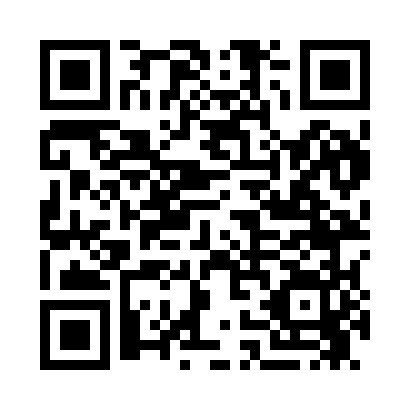 Prayer times for Cadott, Wisconsin, USAMon 1 Jul 2024 - Wed 31 Jul 2024High Latitude Method: Angle Based RulePrayer Calculation Method: Islamic Society of North AmericaAsar Calculation Method: ShafiPrayer times provided by https://www.salahtimes.comDateDayFajrSunriseDhuhrAsrMaghribIsha1Mon3:275:221:095:178:5510:502Tue3:285:231:095:178:5410:493Wed3:295:241:095:178:5410:484Thu3:305:241:095:178:5410:485Fri3:315:251:095:178:5410:476Sat3:325:261:105:188:5310:467Sun3:345:261:105:188:5310:458Mon3:355:271:105:178:5210:449Tue3:365:281:105:178:5210:4310Wed3:375:291:105:178:5110:4211Thu3:395:301:105:178:5110:4112Fri3:405:301:105:178:5010:4013Sat3:415:311:105:178:4910:3914Sun3:435:321:115:178:4910:3815Mon3:445:331:115:178:4810:3616Tue3:465:341:115:178:4710:3517Wed3:475:351:115:178:4610:3418Thu3:495:361:115:168:4510:3219Fri3:505:371:115:168:4510:3120Sat3:525:381:115:168:4410:2921Sun3:535:391:115:168:4310:2822Mon3:555:401:115:158:4210:2623Tue3:575:411:115:158:4110:2524Wed3:585:421:115:158:4010:2325Thu4:005:431:115:148:3910:2226Fri4:025:441:115:148:3810:2027Sat4:035:451:115:148:3610:1828Sun4:055:461:115:138:3510:1629Mon4:075:471:115:138:3410:1530Tue4:085:491:115:128:3310:1331Wed4:105:501:115:128:3210:11